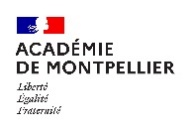 VilleRNECHAMP D’APPRENTISSAGE N°1223445ÉtablissementCHAMP D’APPRENTISSAGE N°xAPSA ACTIVITÉ NATIONALENATIONALEÉTABLISSEMENTÉTABLISSEMENTAPSA ACTIVITÉ SYNTHESE REFERENTIEL NATIONALEPREUVE :- Mise en œuvre d’un thème d’entrainement motivé par le choix d’un projet personnel - carnet de suiviAFL 1 = MOTEUR /12 pts (au moins 4pts chacun)- Produire une gestuelle / postures en toute sécurité (placement, respiration …) / choix cohérent des paramètres au regard du thème Analyser pour identifier ses ressentis afin de s’auto réguler AFL 2 = S ENTRAINER/ 2,4 ou 6 pts Concevoir un projet d’entraînement et gérer les différents paramètres de la charge d’entrainementAFL 3 = ROLES POUR UN FONCTIONNEMENT SOLIDAIRE / 2,4 ou 6 Qualité de la coopération pour progresserAgit seul/collabore / disponible et réactif / conseilleChoix élèves :Projet d’entrainement /paramètres : intensité, répét, récupération …POINTS DE VIGILANCE=> Principes d’élaboration de l’épreuve : souvent remplis partiellement, peu lisibles : les paramètres et les thèmes d’entraînement ne sont pas toujours énumérés, les ressentis n’apparaissent pas clairement, les choix possibles pour les élèves dans chaque AFL parfois absents+ Confusion de terminologie par les équipes entre thèmes d’entraînement, projet personnel et mobile. => AFL1 : - Difficulté à respecter l’entrée des 2 éléments de l’AFL1 : pas d’évaluation de la production ou pas d’évaluation de l’analyse de la production à partir des ressentis                   - Les paramètres de travail ne sont pas suffisamment déclinés dans les degrés  => AFL3 : la notion des modalités d’aide dans le CA5 est peu comprise : les degrés de maîtrise restent vagues et ne sont pas reliés à la coopération et à la progression du partenaire dans l’intérêt d’une prise en charge efficace de son propre entraînement. Les choix permis à l’élève dans l’AFL3 apparaissent inexistants.=> Principes d’élaboration de l’épreuve : souvent remplis partiellement, peu lisibles : les paramètres et les thèmes d’entraînement ne sont pas toujours énumérés, les ressentis n’apparaissent pas clairement, les choix possibles pour les élèves dans chaque AFL parfois absents+ Confusion de terminologie par les équipes entre thèmes d’entraînement, projet personnel et mobile. => AFL1 : - Difficulté à respecter l’entrée des 2 éléments de l’AFL1 : pas d’évaluation de la production ou pas d’évaluation de l’analyse de la production à partir des ressentis                   - Les paramètres de travail ne sont pas suffisamment déclinés dans les degrés  => AFL3 : la notion des modalités d’aide dans le CA5 est peu comprise : les degrés de maîtrise restent vagues et ne sont pas reliés à la coopération et à la progression du partenaire dans l’intérêt d’une prise en charge efficace de son propre entraînement. Les choix permis à l’élève dans l’AFL3 apparaissent inexistants.=> Principes d’élaboration de l’épreuve : souvent remplis partiellement, peu lisibles : les paramètres et les thèmes d’entraînement ne sont pas toujours énumérés, les ressentis n’apparaissent pas clairement, les choix possibles pour les élèves dans chaque AFL parfois absents+ Confusion de terminologie par les équipes entre thèmes d’entraînement, projet personnel et mobile. => AFL1 : - Difficulté à respecter l’entrée des 2 éléments de l’AFL1 : pas d’évaluation de la production ou pas d’évaluation de l’analyse de la production à partir des ressentis                   - Les paramètres de travail ne sont pas suffisamment déclinés dans les degrés  => AFL3 : la notion des modalités d’aide dans le CA5 est peu comprise : les degrés de maîtrise restent vagues et ne sont pas reliés à la coopération et à la progression du partenaire dans l’intérêt d’une prise en charge efficace de son propre entraînement. Les choix permis à l’élève dans l’AFL3 apparaissent inexistants.=> Principes d’élaboration de l’épreuve : souvent remplis partiellement, peu lisibles : les paramètres et les thèmes d’entraînement ne sont pas toujours énumérés, les ressentis n’apparaissent pas clairement, les choix possibles pour les élèves dans chaque AFL parfois absents+ Confusion de terminologie par les équipes entre thèmes d’entraînement, projet personnel et mobile. => AFL1 : - Difficulté à respecter l’entrée des 2 éléments de l’AFL1 : pas d’évaluation de la production ou pas d’évaluation de l’analyse de la production à partir des ressentis                   - Les paramètres de travail ne sont pas suffisamment déclinés dans les degrés  => AFL3 : la notion des modalités d’aide dans le CA5 est peu comprise : les degrés de maîtrise restent vagues et ne sont pas reliés à la coopération et à la progression du partenaire dans l’intérêt d’une prise en charge efficace de son propre entraînement. Les choix permis à l’élève dans l’AFL3 apparaissent inexistants.=> Principes d’élaboration de l’épreuve : souvent remplis partiellement, peu lisibles : les paramètres et les thèmes d’entraînement ne sont pas toujours énumérés, les ressentis n’apparaissent pas clairement, les choix possibles pour les élèves dans chaque AFL parfois absents+ Confusion de terminologie par les équipes entre thèmes d’entraînement, projet personnel et mobile. => AFL1 : - Difficulté à respecter l’entrée des 2 éléments de l’AFL1 : pas d’évaluation de la production ou pas d’évaluation de l’analyse de la production à partir des ressentis                   - Les paramètres de travail ne sont pas suffisamment déclinés dans les degrés  => AFL3 : la notion des modalités d’aide dans le CA5 est peu comprise : les degrés de maîtrise restent vagues et ne sont pas reliés à la coopération et à la progression du partenaire dans l’intérêt d’une prise en charge efficace de son propre entraînement. Les choix permis à l’élève dans l’AFL3 apparaissent inexistants.Éléments à vérifier – BAC GTÉléments à vérifier – BAC GTCode ouinonÀ préciserÉléments de réflexionPrincipes d’évaluationL’évaluation de L’AFL1 consiste-t-elle en l’observation d’une séance d’entraînement proposée et régulée par le candidat en fonction de ses ressentis ?CA5-1Barème et notationL’AFL 1 est-il noté sur 12 points et chacun des éléments au moins sur 4 points ?CA5-2Barème et notationLes AFL 2 et 3 sont-ils notés sur 8 points ?CA5-3Barème et notationL’élève a-t-il 3 choix possibles pour répartir les 8 points (4-4 / 6-2 / 2-6) ?CA5-4Choix possibles pour les élèvesUn choix concernant le projet d’entraînement est-il laissé à l’élève dans le cadre de l’AFL 1 et l’AFL2 ?  CA5-5Choix possibles pour les élèvesDes choix concernant les paramètres d’entraînement sont-ils laissés à l’élève dans le cadre de l’AFL 1 et l’AFL2 ?  CA5-6Choix possibles pour les élèvesDes choix liés aux modalités d’aide de son ou ses partenaires sont-ils laissés à l’élève dans l’AFL 3 ?CA5-7Principe d’élaboration de l’épreuveL’épreuve permet-elle à l’élève de mettre en œuvre un thème d’entraînement motivé par le choix d’un projet personnel ?CA5-8Principe d’élaboration de l’épreuveLa mise en œuvre fait-elle référence à un carnet de suivi qui identifie et organise des connaissances et/ou des données individuelles ?CA5-9Principe d’élaboration de l’épreuveLes paramètres liés à la charge de travail (volume, durée, intensité, complexité, récupération, etc.) sont-ils clairement identifiés dans une alternance temps de travail, temps de récupération et temps d’analyse ?CA5-10AFL 1Le premier élément évalue-t-il la qualité de la production (technique, charge de travail, choix des paramètres) ?CA5-11AFL 1Le deuxième élément prend-il en compte l’analyse de la production (ressentis, régulations) ?CA5-12AFL 2Les éléments d’évaluation de l’AFL 2 permettent-il de mesurer le degré de pertinence des choix qui guident la conception de l’entraînement ?CA5-13AFL 3Les éléments d’évaluation de l’AFL 3 permettent-il d’établir un degré de coopération de chaque élève dans l’idée de faire progresser ?CA5-14